             Öğrenci                                               Danışman                                                  Anabilm Dalı Başkanı              (İMZA)                                                  (İMZA)	(İMZA)NOT 1: Bu form bilgisayar ortamında doldurularak, ilgili Anabilim Dalı’na teslim edilmeli ve Anabilim Dalı Başkanlığı’nın üst yazısıyla Enstitüye gönderilmelidir.NOT 2: Bu form Tez İzleme Komite üyesi veya Danışmanın farklı bir kurumda görev yapması halinde görevlendirme yapılabilmesi için tanzim edilecektir. Danışman ve Tez İzleme Komite üyelerinin Üniversitemiz bünyesinde görev yapması halinde bu formun Enstitüye gönderilmesine gerek yoktur.	T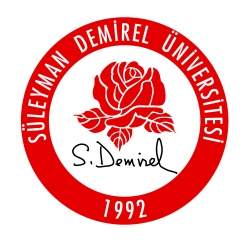 T.C.SÜLEYMAN DEMİREL ÜNİVERSİTESİSOSYAL BİLİMLER ENSTİTÜSÜ…………….. ANABİLİM DALI BAŞKANLIĞIDOKTORA TEZ İZLEME SINAV TARİHİ BELİRLEME FORMU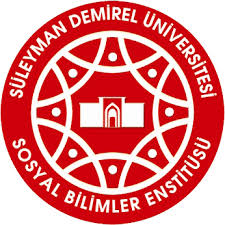 Sayı:Tarih:I - ÖĞRENCİ BİLGİLERİ I - ÖĞRENCİ BİLGİLERİ I - ÖĞRENCİ BİLGİLERİ I - ÖĞRENCİ BİLGİLERİ I - ÖĞRENCİ BİLGİLERİ I - ÖĞRENCİ BİLGİLERİ I - ÖĞRENCİ BİLGİLERİ Adı Soyadı Adı Soyadı Adı Soyadı NumarasıNumarasıNumarasıAnabilim Dalı Anabilim Dalı Anabilim Dalı Dönemi Dönemi Dönemi   Temmuz-Aralık (Güz Dönemi)          Ocak-Haziran (Bahar Dönemi)                Temmuz-Aralık (Güz Dönemi)          Ocak-Haziran (Bahar Dönemi)                Temmuz-Aralık (Güz Dönemi)          Ocak-Haziran (Bahar Dönemi)                Temmuz-Aralık (Güz Dönemi)          Ocak-Haziran (Bahar Dönemi)              II- TEKLİF EDİLEN SINAV JÜRİ BİLGİLERİII- TEKLİF EDİLEN SINAV JÜRİ BİLGİLERİII- TEKLİF EDİLEN SINAV JÜRİ BİLGİLERİII- TEKLİF EDİLEN SINAV JÜRİ BİLGİLERİII- TEKLİF EDİLEN SINAV JÜRİ BİLGİLERİII- TEKLİF EDİLEN SINAV JÜRİ BİLGİLERİII- TEKLİF EDİLEN SINAV JÜRİ BİLGİLERİ         Unvan Ad SOYAD         Unvan Ad SOYAD         Unvan Ad SOYAD            Üniversite              Fakülte       Anabilim DalıDanışmanAnabilim Dalı İçinden ÜyeAnabilim Dalı Dışı/Kurum Dışı ÜyeIII- SINAV BİLGİLERİ	III- SINAV BİLGİLERİ	III- SINAV BİLGİLERİ	III- SINAV BİLGİLERİ	III- SINAV BİLGİLERİ	III- SINAV BİLGİLERİ	III- SINAV BİLGİLERİ	TarihTarihSaatSaatYerYer